администрация ПОСТАНОВЛЯЕТ: 1. Внести в постановление администрации муниципального района «Печора» от 10.08.2021 г. № 938 «О комиссии по приемке жилых помещений, приобретаемых для детей-сирот и детей, оставшихся без попечения родителей, а также лиц из числа детей-сирот и детей, оставшихся без попечения родителей» следующие изменения:  Приложение 2 к постановлению изложить в редакции согласно приложению 1 к настоящему постановлению. Приложение 2 к Положению о комиссии по приемке жилых помещений, приобретаемых для детей-сирот и детей, оставшихся без попечения родителей, а также лиц из числа детей-сирот и детей, оставшихся без попечения родителей изложить в редакции согласно приложению 2 к настоящему постановлению. Приложение 3 к Положению о комиссии по приемке жилых помещений, приобретаемых для детей-сирот и детей, оставшихся без попечения родителей, а также лиц из числа детей-сирот и детей, оставшихся без попечения родителей изложить в редакции согласно приложению 3 к настоящему постановлению. Пункт 3.1 раздела III Приложения 1 к постановлению изложить в следующей редакции:«3.1. Принять от Поставщика Квартиру в соответствии с условиями Контракта».2. Настоящее постановление вступает в силу со дня его подписания и подлежит размещению на официальном сайте администрации муниципального района «Печора».Глава муниципального района –                                                                руководитель администрации                                                                   В.А. СеровПриложение 1 к постановлению администрации муниципального района «Печора»от «09»  января 2023 г. № 58  «Приложение  2 к постановлению администрации муниципального района «Печора»от «10» августа  2021 г. № 938»Состав комиссии по приемке жилых помещений, приобретаемых для детей-сирот и детей, оставшихся без попечения родителей, а также лиц из числа детей-сирот и детей, оставшихся без попечения родителейПриложение 2 к постановлению администрации муниципального района «Печора»от «09»  января 2023 г. № 58  «Приложение 1 к Положению о комиссии по приемке жилых помещений, приобретаемых для детей-сирот и детей, оставшихся без попечения родителей, а также лиц из числа детей-сирот и детей, оставшихся без попечения родителей»АКТосмотра жилого помещенияпо муниципальному контракту № __________________ город Печора Республика Коми                                                            «____» ______________202__г.Комиссия, действующая на основании ___________________________________________                                                                           (указать № и дату постановления)_______________________________________________________________________________,в составе:председателя ________________________________________________________________________                                                                          (должность, фамилия, имя, отчество)заместителя председателя _____________________________________________________________                                                                                          (должность, фамилия, имя, отчество)секретаря комиссии___________________________________________________________________                                                                          (должность, фамилия, имя, отчество)членов комиссии: ____________________________________________________________________                                                                          (должность, фамилия, имя, отчество)____________________________________________________________________________________                                                                          (должность, фамилия, имя, отчество)и ___________________________________________________________________________________(наименование юридического, физического лица, индивидуального предпринимателя, осуществляющего продажу жилого помещения)в лице_____________________________________________________________________________,                                      (должность, фамилия, имя, отчество)именуемый в дальнейшем «Поставщик» («Собственник»), вместе именуемые «Стороны», составили настоящий акт о нижеследующем:Продавец представил для осмотра Комиссии жилое помещение, расположенное по адресу:______________________________________________________________________________Приложение 3 к постановлению администрации муниципального района «Печора»от «09»  января 2023 г. № 58  «Приложение 3 к Положению о комиссии по приемке жилых помещений, приобретаемых для детей-сирот и детей, оставшихся без попечения родителей, а также лиц из числа детей-сирот и детей,                                                                                         оставшихся без попечения родителей»Заключениео соответствии (несоответствии) приобретаемого жилого помещениятехническому заданию к муниципальному контракту №_____ , о надлежащем (ненадлежащем) санитарном и техническом состоянии жилого помещениягород Печора Республика Коми                                                            «____» ______________202__г.____________________________________________________________________________________                                              (адрес, местоположения  жилого помещения) Комиссия, действующая на основании ___________________________________________                                                                                          (указать № и дату постановления)_______________________________________________________________________________,В составе  председателя ______________________________________________________________                                                                     (должность, фамилия, имя, отчество)заместителя председателя _____________________________________________________________                                                                                    (должность, фамилия, имя, отчество)секретаря комиссии___________________________________________________________________                                                                                    (должность, фамилия, имя, отчество)членов комиссии: ____________________________________________________________________                                                                       (должность, фамилия, имя, отчество)____________________________________________________________________________________                                                                                     (должность, фамилия, имя, отчество)По результатам осмотра жилого помещения приняла заключение о _______________________________________________________________________________________________________________________________________________________________________________________________________________________________________________________________(приводится обоснование принятого комиссией заключения о соответствии (несоответствии) приобретаемого жилого помещения техническому заданию, о надлежащем (ненадлежащем санитарном и техническом состоянии жилого помещения)Подписи:Председатель комиссии:                         _________________            ______________________                                                                              (подпись)                                                 (ФИО)Заместитель председателя комиссии:    ________________            ______________________                                                                              (подпись)                                                (ФИО)Секретарь комиссии:                              ________________            _______________________                                                                                             (подпись)                                          (ФИО)Члены комиссии:                                     ____________________             ________________________                                                                             (подпись)                                                (ФИО)0000АДМИНИСТРАЦИЯ МУНИЦИПАЛЬНОГО РАЙОНА «ПЕЧОРА»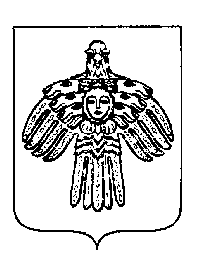 «ПЕЧОРА»  МУНИЦИПАЛЬНÖЙ  РАЙÖНСААДМИНИСТРАЦИЯ ПОСТАНОВЛЕНИЕ ШУÖМПОСТАНОВЛЕНИЕ ШУÖМПОСТАНОВЛЕНИЕ ШУÖМ 9 января 2023г.г. Печора,  Республика Коми                                 №  58 О внесении изменений в постановление администрации МР «Печора» от 10.08.2021 № 938 «О комиссии по приемке жилых помещений, приобретаемых для детей-сирот и детей, оставшихся без попечения родителей, а также лиц из числа детей-сирот и детей, оставшихся без попечения родителей»Димитриева Марина Петровна - начальник отдела управления и распоряжения жилищным фондом комитета по управлению муниципальной собственностью муниципального района «Печора» -  председатель комиссииТерентьева Людмила Борисовна- заместитель начальника отдела управления и распоряжения жилищным фондом комитета по управлению муниципальной собственностью муниципального района «Печора»- заместитель председателя комиссии    Лапшина Наталья Александровна  - главный специалист отдела управления и распоряжения жилищным фондом комитета по управлению муниципальной собственностью муниципального района «Печора»- секретарь комиссииЧлены комиссииЛившиц Анна Леонидовна  - главный эксперт муниципального казенного учреждения «Управление капитального строительства» Торлопов Василий Александрович- ведущий эксперт муниципального казенного учреждения «Управление капитального строительства»Халилеева Ольга Викторовна- ведущий инженер отдела жилищно-коммунального хозяйства администрации муниципального района «Печора»Филиппова Наталия ГеннадьевнаКоснырева Ирина Васильевна- заведующий сектором осуществления муниципального контроля администрации муниципального района «Печора»- ведущий специалист отдела  архитектуры администрации муниципального района «Печора»Ставицкая Алена Константиновна- начальник отдела жилищно-коммунального хозяйства администрации муниципального района «Печора»Мищенко Людмила Николаевна- Депутат Совета городского поселения «Печора» (по согласованию)№ п/пНаименование показателей(требования Заказчика)Решение комиссии(Соответствует/не соответствует)1.Общая площадь 2.Количество жилых комнат в квартире3.Этаж 4.Планировка и перепланировкаСоответствует поэтажному плану БТИ, что определяется на основании данных документов БТИ либо сведениям из ЕГРН5.КоммуникацииСоответствует поэтажному плану БТИ, что определяется на основании данных документов БТИ5.КоммуникацииНАЛИЧИЕ КОММУНИКАЦИЙ:- централизованная система холодного водоснабжения;- централизованная система теплоснабжения;- централизованная система электроснабжения;- централизованная система водоотведения (канализация);- горячее водоснабжение: * Все коммуникации должны быть в исправном состоянии, функционирующими, без видимых повреждений в свободном доступе.5.КоммуникацииНаличие поверенных индивидуальных приборов учета: электроэнергии, холодной воды, горячей воды (дата истечения срока эксплуатации счетчиков воды должна составлять не менее 6 месяцев с даты подписания акта приема-передачи недвижимого имущества)При наличии газоснабжения в доме должны быть акт сдачи-приемки выполненных работ (оказанных услуг) по техническому обслуживанию ВКГО (внутриквартирного газового оборудования), акт проверки дымовых и/или вентиляционных каналов (дата актов должна быть не позднее 12 месяцев на момент подписания акта приема-передачи Квартиры).5.КоммуникацииНаличие системы вентиляции (в исправном состоянии, функционирующими, без видимых повреждений в свободном доступе)6. Внутренняя отделка- Наличие исправных электропроводки, осветительных приборов, электрических розеток, выключателей в каждом помещении.6. Внутренняя отделка- наличие ровных, целостных без признаков повреждений отделки стен (без пятен и подтеков, потертостей, одного цвета и вида в каждом отдельном помещении); - наличие ровных целостных без признаков повреждений отделки потолков (без пятен и подтеков);  - наличие ровных целостных полов, без признаков повреждений покрытий (без пятен), имеющие прочное сцепление с основанием: не прогибаются, не скрипят, без прогибов, без просадок;- наличие плинтусов ПВХ по периметру помещений (не допускается крепление плинтусов ПВХ на деревянные плинтусы).6. Внутренняя отделка- Наличие входной (металлической) и межкомнатных дверей, межкомнатных перегородок с дверными ручками в исправном, рабочем состоянии (при предоставлении межкомнатных дверей, покрытых краской, допускаются цвета: белый, слоновая кость, бежевый, дуб): без пятен, сколов и потертостей; - Наличие дверей в туалет и ванную комнату одного цвета и вида (при предоставлении дверей, покрытых краской, допускаются цвета: белый, слоновая кость, бежевый, дуб): не допускается установка дверей складного механизма: книжка, гармошка.6. Внутренняя отделкаНаличие в санузле действующей сантехники:- целостная без признаков повреждений и сколов ванна ИЛИ душевая кабина (чистая);- целостной без признаков ржавчины мойки;- целостный без признаков повреждений и сколов унитаз и крышка стульчака (чистые);- целостные без признаков повреждений и ржавчины водные краны;- целостный без признаков повреждений и ржавчины душевой смеситель.6. Внутренняя отделкаНаличие в кухонном помещении: -  целостная без признаков ржавчины мойка;- целостный без признаков повреждений и ржавчины смеситель.- действующая 3-х ИЛИ 4-х конфорочная плита с духовым шкафом (чистая) газовая ИЛИ электрическая и (или) варочная панель и духовой шкаф;- В случае отсутствия централизованного горячего водоснабжения - наличие исправной газовой колонки (чистой).6. Внутренняя отделкаНаличие радиаторов отопления без признаков протекания (чистые).6. Внутренняя отделкаНаличие целостных без признаков повреждений, застекленных оконных проемов с прозрачными стеклопакетами, в работоспособном состоянии оконной фурнитуры (не допускается установка однокамерных стеклопакетов).Целостные без признаков повреждений подоконники, внутренние и наружные откосы, слив.6. Внутренняя отделкаОТДЕЛКА ЖИЛОГО ПОМЕЩЕНИЯ:САНУЗЕЛ**:Туалет: - потолки в санузле: обои или побелка или потолочная плитка или натяжные потолки или подвесные потолки или пластиковые панели;- стены в санузле: окраска (допускаются цвета: белый, слоновая кость, бежевый, дуб) и (или) побелка и (или) пластиковые панели и (или) кафельная плитка;- пол в санузле: напольная плитка и (или) покраска по бетонному основанию и (или) линолеум (скрепление стыков линолеума холодной или горячей сваркой).Ванная комната:- потолки в санузле: побелка или потолочная плитка или натяжные потолки или подвесные потолки или пластиковые панели;- стены в санузле: окраска (допускаются цвета: белый, слоновая кость, бежевый, дуб) и (или) побелка и (или) пластиковые панели и (или) кафельная плитка;- пол в санузле: напольная плитка и (или) покраска по бетонному основанию и (или) линолеум. **В случае если санузел совмещен – указать материал стен, полов, потолков одного помещения:САНУЗЕЛ**:- потолки в санузле: побелка или потолочная плитка или натяжные потолки или подвесные потолки или пластиковые панели;- стены в санузле: окраска (допускаются цвета: белый, слоновая кость, бежевый, дуб)  и (или) побелка и (или) пластиковые панели и (или) кафельная плитка;- пол в санузле: напольная плитка и (или) покраска по бетонному основанию и (или) линолеум (скрепление стыков линолеума холодной или горячей сваркой).КУХОННОЕ ПОМЕЩЕНИЕ:- потолки в кухонном помещении: обои или побелка или потолочная плитка или натяжные потолки и (или) подвесные потолки и (или) пластиковые панели;- стены в кухонном помещении: обои и (или) пластиковые панели и (или) кафельная плитка;- пол в кухонном помещении: линолеум или ламинат или паркет и (или) напольная плитка.КОМНАТА № 1 (2, 3):- потолки в комнате: обои или побелка или потолочная плитка или натяжные потолки и (или) подвесные потолки и (или) пластиковые панели;- стены в комнате ровные: обои;- пол в комнате: линолеум (скрепление стыков линолеума холодной или горячей сваркой) или ламинат или паркет или напольная плитка ИНЫЕ ПОМЕЩЕНИЯ:- потолки в иных помещениях: обои и (или) побелка и (или) потолочная плитка и (или) натяжные потолки и (или) подвесные потолки и (или) пластиковые панели;- стены в иных помещениях: обои и (или) пластиковые панели и (или) кафельная плитка; - пол в иных помещениях: линолеум (скрепление стыков линолеума холодной или горячей сваркой) или ламинат или паркет и (или) напольная плитка.7.Характеристика дома, в котором располагается квартираМногоквартирный жилой дом не может быть: деревянным, сборно-щитовым, шлакобетонным, арболитовым.Многоквартирный жилой дом не может быть признанным аварийным, подлежащим сносу или реконструкции, непригодным для проживания.Многоквартирный жилой дом, не имеет мест общего пользования (туалетные комнаты, ванные комнаты, кухонные помещения), ранее не имел статус общежития, не имеет более 8 квартир на одном этаже одного подъезда.Квартира не находится в цокольном, мансардном, подвальном, крайнем верхнем этажах жилого дома.Поставщик гарантирует, что в жилом помещении (квартире) не проявляются недостатки, возникающие при смене времен года (не промерзают, не покрываются грибком стены, во время дождя или снегопада не протекают стыковочные швы, отсутствуют протечки перекрытия). В квартире должна быть выполнена чистовая отделка и косметический ремонт.Жилое помещение (квартира) должно соответствовать требованиям Контракта, Описанию объекта закупки, а её технические характеристики соответствовать данным технической инвентаризации, содержащимся в (техническом паспорте на объект недвижимости и/или иных документах, выданных организацией технической инвентаризации).Жилое помещение (квартира) на момент продажи и государственной регистрации перехода права собственности от Поставщика к Заказчику должно быть:- пригодно для проживания, не требовать ремонта, свободно от мебели, а также не иметь задолженности по оплате коммунальных и жилищных услуг, взносов за капитальный ремонт.Наличие способа управления многоквартирным жилым домом: непосредственное управление собственниками помещений в многоквартирном доме либо управление товариществом собственников жилья, либо жилищным кооперативом, либо иным специализированным потребительским кооперативом, либо управление управляющей организацией.8.Балкон, лоджия (при наличии)Целостность отделки без повреждений, отслоений, загрязнений. Остекление (при наличии) целостное, не имеющее повреждений9.Рынок жильяВторичный